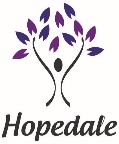 Hopedale School Terms and Holiday Dates 2021/2022Autumn Term 2021: Staff:     Monday 6 September – Friday 22 October	   		Pupils:    Tuesday 7 September – Friday 22 October	Holiday:  Monday 25 October – Friday 29 October  Staff & Pupils: Monday 1 November – Friday 17 December   Holiday:  Monday 20 December – Monday 3 January   Spring Term 2022: Staff: 	Tuesday 4 January – Friday 18 FebruaryPupils:	Thursday 6 January – Friday 18 February Holiday:  Monday 21 February – Friday 25 February  Staff & Pupils: Monday 28 February – Friday 8 April    Staff Holiday:  Monday 11 April – Friday 22 April  Pupil Holiday:  Monday 11 April – Tuesday 26 April  Summer Term 2022: Staff: Monday 25 April – Friday 27 May  Pupils: Wednesday 27 April – Friday 27 MayMay Bank Holiday: Monday 2 May Holiday: Monday 30 May – Friday 3 June  Staff & Pupils: Monday 6 June– Friday 22 July   Staff Holiday:  Monday 25 July – Thursday 1 September  Pupil Holiday: Monday 25 July – Monday 5 September Autumn Term 2022: Staff: Friday 2 September Pupils: Tuesday 6 September